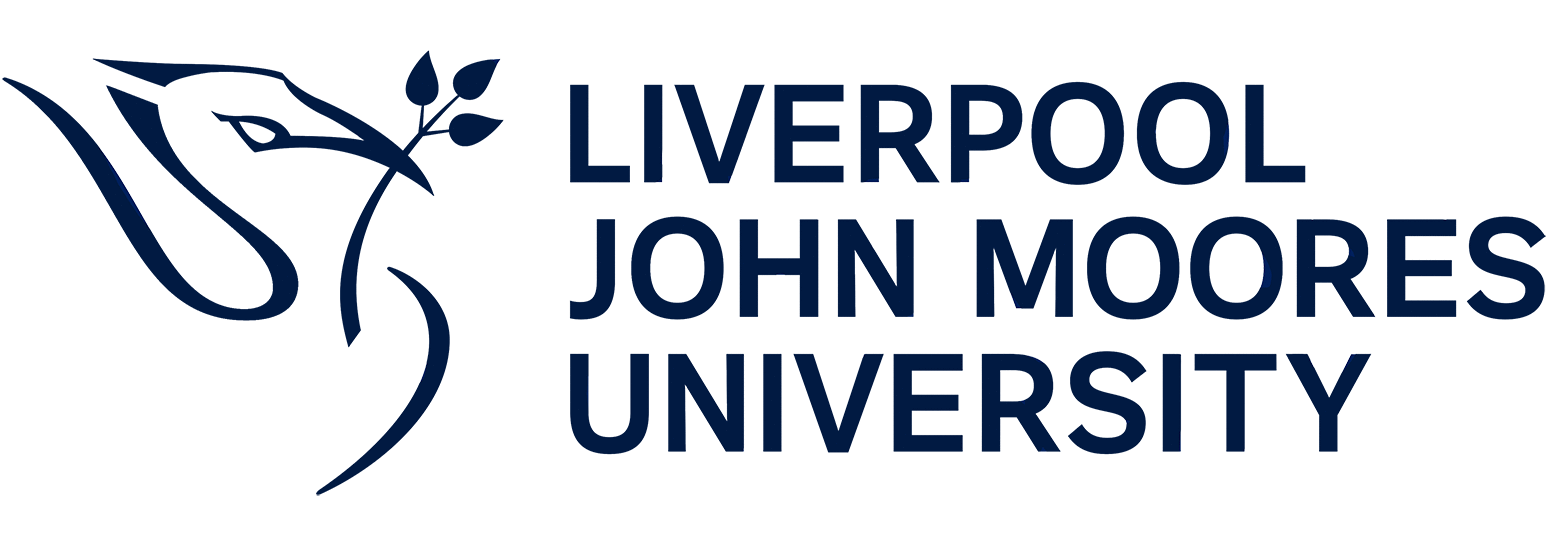 International Winter School 2022 – Application FormPart 1 – About You Given Name(s) Family name
Name in English / Known asGenderMaleFemaleNon-binaryDate of Birth				  DD	MM	YYYY	                             E-mail (non qq email address)Mobile phone number WeChat IDHome University/SchoolProgramme Studying onGradePart 2 – Programme ChoicesI give Liverpool John Moores University permission to use photographs and footage taken of me in relation to the International Winter School, for the purpose of future marketing. YesNo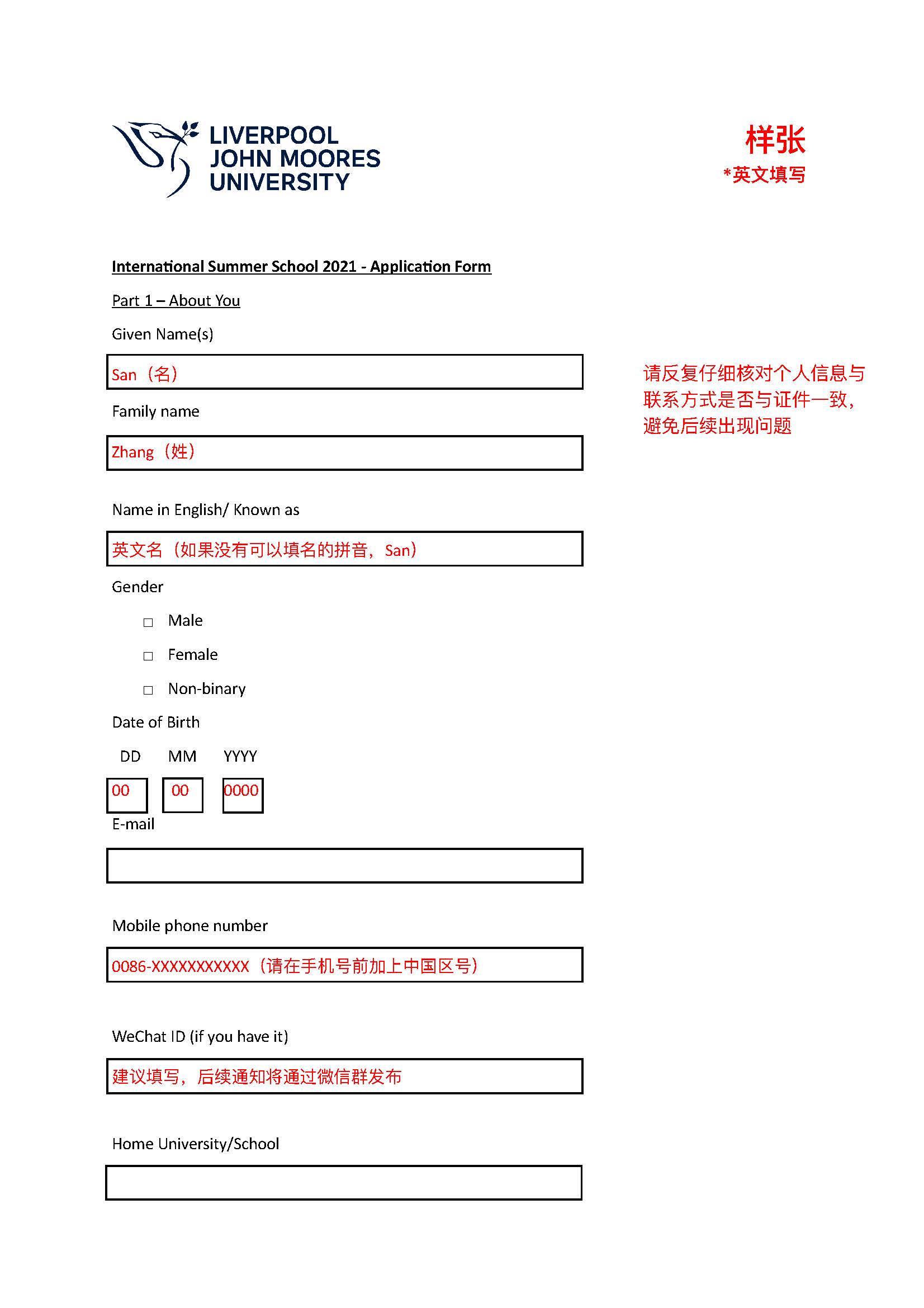 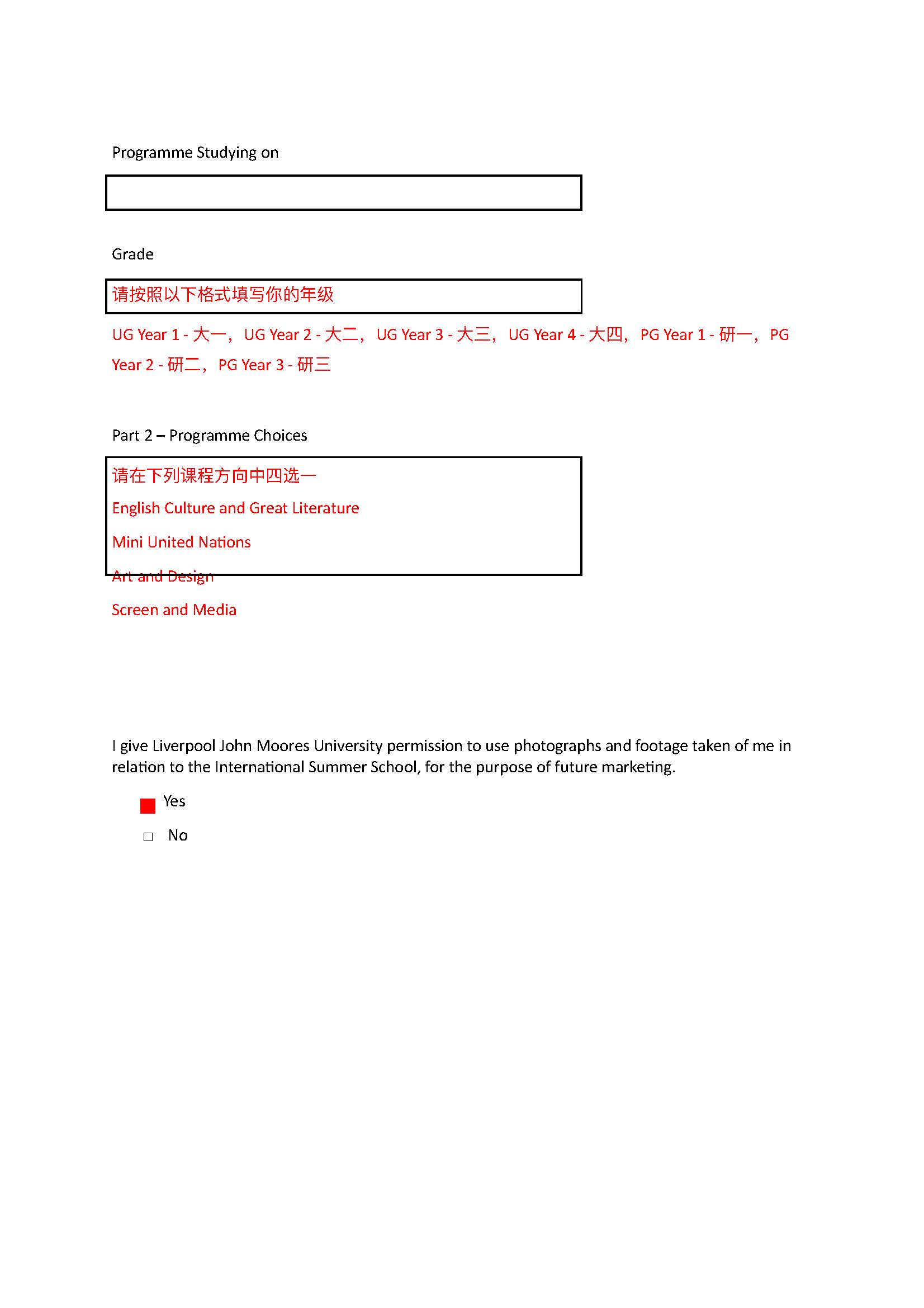 